WADE DEACON TRUST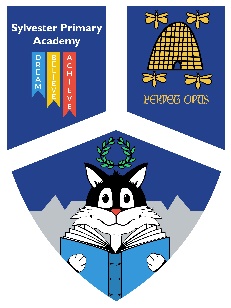 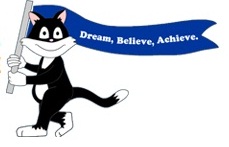      Sylvester Primary Academy         St. John’s Road, Huyton, Knowsley, L36 0UX.                      Telephone: 0151 – 477 – 8320       Principal: Ms R. Harrison  B.Ed. (Hons) N.P.Q.H   Vice  Principal: Miss H. Brenchley B.Sc. (Hons) P.G.C.E, PG Cert SENCoApril 2019Dear stakeholder,WADE DEACON TRUST ADMISSIONS AUTHORITY - SYLVESTER PRIMARY ACADEMY INTERIM INCREASE to Reception Planned Admission Number (PAN)The Local Governing Body in consultation with the Wade Deacon Trust and Knowsley Borough Council have taken the decision to move to admit above its current PAN in line with point 1.4 of the admissions code “Admission authorities may also admit above their PAN in-year. “This means that our Reception intake for September 2019 and September 2020 will increase on an interim basis from 30 to 35.In the autumn term 2019 we will begin consultation on a formal increase to our PAN to take effect in September 2021.This decision has been taken in order to address:In recent years we have consistently had a greater demand for preferences into Reception than we have had places. An increase will lead to a greater number of pupils within our community gaining access to their preferred school.Whilst our PAN of 30 is standard for a one form entry school, our classrooms and staffing structure would allow for an initial increase in PAN utilising our existing resources. Gaining additional pupil-led funding will ensure the financial viability of the school. Following the allocation of lag funding an opportunity to review our staffing structure. During this process we have taken into account our learners and staff and will take appropriate measures to ensure that there will be no detriment to the safety and wellbeing of pupils and the curriculum they will receive.Should you have any questions on this matter please contact the school and we will contact you again in the autumn term.Ms R HarrisonPrincipalDream, Believe, AchieveDream, Believe, Achieve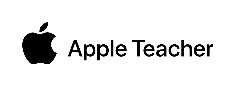 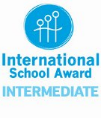 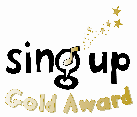 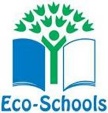 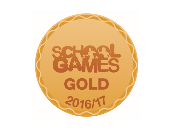 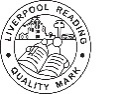 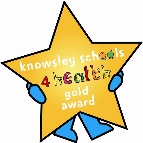 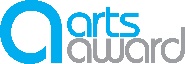 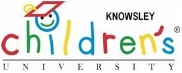 www.sylvesterprimaryschool.co.uk                                                       Sylvester.de@knowsley.gov.ukwww.sylvesterprimaryschool.co.uk                                                       Sylvester.de@knowsley.gov.uk